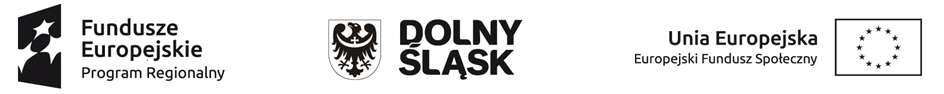 Projekt pn: „ Zaprojektuj Siebie” HARMONOGRAM ZAJĘĆ w PROJEKCIE pn: „ZAPROJEKTUJ SIEBIE” COACH – ANNA GRZĄBA - LIPKAADRES UL. PARKOWA 14 A, 56-320 KROŚNICEKWIECIEŃ 2021DATAZAJĘCIA GRUPOWEZAJĘCIA INDYWIDUALNE19.04.202110 godzin zegarowychod 8.00 do 18.3020.04.202110 godzin zegarowychod 8.00 do 18.30